UL Student Life 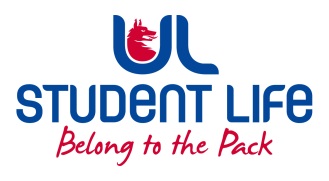          STUDENT EXECUTIVE COMMITTEE REPORT Role / Position:Equality and Diversity ChairpersonEquality and Diversity ChairpersonAuthor:Vivin ViswanathVivin ViswanathDate:21-10-202121-10-2021Audience :UL Student CouncilUL Student CouncilAction:DraftDraftGoalsGoalsGoalsGoalsInclusion of Feminist & LGBTQ interest groupsInclusion of Feminist & LGBTQ interest groupsInclusion of Feminist & LGBTQ interest groupsThe primary aim set now is to focus on the concerns reported by Feminist & LGBTQ groups in UL.Other Achievements since last CouncilOther Achievements since last CouncilOther Achievements since last CouncilOther Achievements since last CouncilDiscussed with E&D counsellor regarding the same and mailed to the interest group contacts on the same. Awaiting further updates on this from their end. Attendance at events/meetings and actions taken or agreedAttendance at events/meetings and actions taken or agreedAttendance at events/meetings and actions taken or agreedAttendance at events/meetings and actions taken or agreedMeeting organized with Feminist & LGBTQ leads Meeting organized with Feminist & LGBTQ leads Meeting organized with Feminist & LGBTQ leads Meeting was organized with the Feminist & LGBTQ SPOCs and discussed on their feedbacks/views. Plans before the next meetingPlans before the next meetingPlans before the next meetingPlans before the next meetingCreate a POC for Feminist & LGBTQ group Create a POC for Feminist & LGBTQ group Create a POC for Feminist & LGBTQ group Plan is to create a point of contact from both Feminist and LGBTQ groups who will report the Student Exec member for any issues, suggestions they have discussed within their internal groups and needs to be addressed in a larger platform.Student EngagementStudent EngagementStudent EngagementStudent EngagementN.AN.AN.AMedia engagement and external relationsMedia engagement and external relationsMedia engagement and external relationsMedia engagement and external relationsN.AN.AN.A